State of Kansas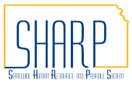 KPERS vs. TSA Covered EmployeesStatewide Human Resource and Payroll SystemDate Created1/23/2023Date UpdatedIt is important to note that an employee cannot be both a KPERS and a TSA covered employee.KPERS Covered Employee457 Deferred CompIf an employee wants to enroll in deferred comp, you will need to speak to KPERS.  https://www.kpers.org/members/kpers457TSA Covered EmployeeAgencies with TSA employees (generally teachers) include Kansas School for the Deaf, Kansas State School for the Blind, and Regent Institutions.403bVTSATSA/VTSA deductions are maintained at the agency level.  The agency is responsible for all of the pieces except for the remittance piece, which is handled by the Central Responsibilities Team.  The employee will pick which investment company they want to use and the agency will go through the appropriate steps to make sure that we are set up to remit to that company.  If an employee has selected a company that we are not already set up to remit to, we will need to get that company set up.  (If you ever find yourself in that situation, please reach out to doa_payroll@ks.gov.)  Payroll Processing does not have specific procedures to detail the steps above.  Those details should be available at your agency.It is important to note that an employee cannot be both a KPERS and a TSA covered employee.KPERS Covered Employee457 Deferred CompIf an employee wants to enroll in deferred comp, you will need to speak to KPERS.  https://www.kpers.org/members/kpers457TSA Covered EmployeeAgencies with TSA employees (generally teachers) include Kansas School for the Deaf, Kansas State School for the Blind, and Regent Institutions.403bVTSATSA/VTSA deductions are maintained at the agency level.  The agency is responsible for all of the pieces except for the remittance piece, which is handled by the Central Responsibilities Team.  The employee will pick which investment company they want to use and the agency will go through the appropriate steps to make sure that we are set up to remit to that company.  If an employee has selected a company that we are not already set up to remit to, we will need to get that company set up.  (If you ever find yourself in that situation, please reach out to doa_payroll@ks.gov.)  Payroll Processing does not have specific procedures to detail the steps above.  Those details should be available at your agency.